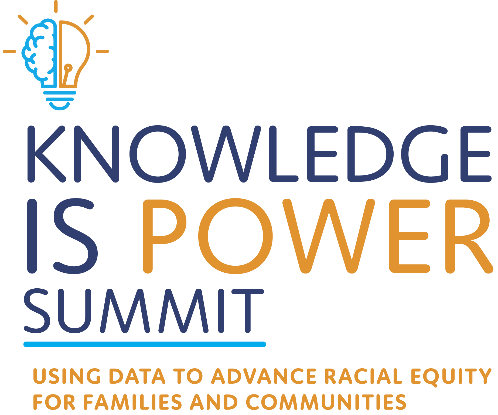                                                                                                                 Action Plan TemplateMay 23rd-24th 2022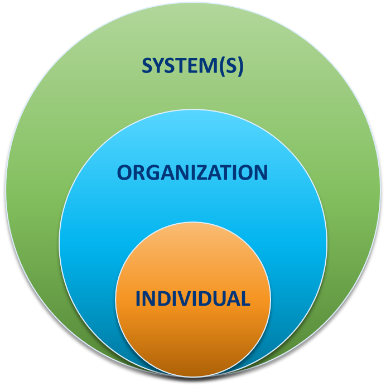 This template is designed to help you capture ideas and commitments for taking action at the individual, organizational, and systems level. There is space for you to capture your ideas and commitments from each day of the Knowledge is Power Summit. You can use this document throughout the convening – and afterwards – to take what you learn and apply it. You will also find additional space on subsequent pages to take notes throughout the Summit for each key topic area. Knowledge is Power Summit Day 1 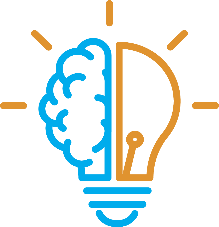 Individual Actions and Commitments Organizational Level Actions and Commitments Systems Level Actions and Commitments  Knowledge is Power Summit Day 2 Individual Actions and Commitments Organizational Level Actions and Commitments Systems Level Actions and Commitments  Day 1 Notes 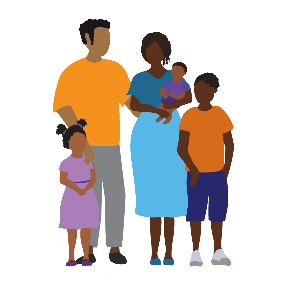 Who are our families? Where are our families from? 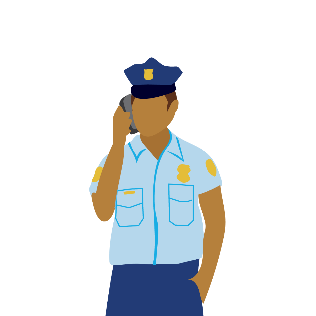 	How does mandated reporting impact our families?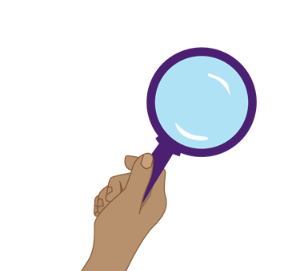   How do maltreatment allegations impact our families? Day 2 Notes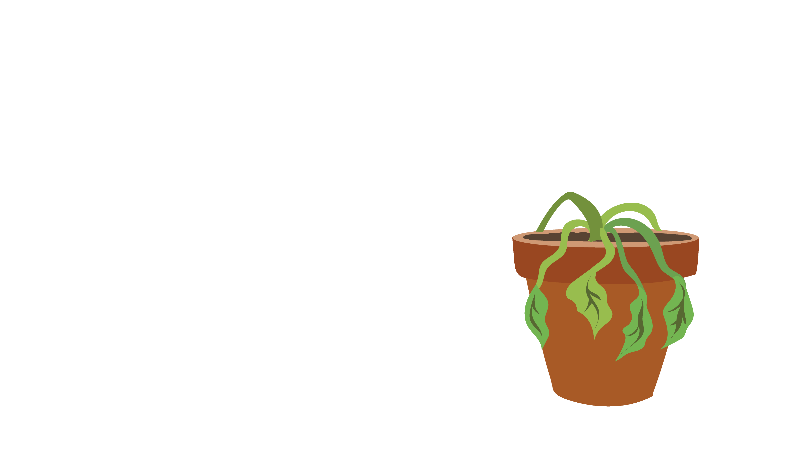 How does general neglect impact our families? 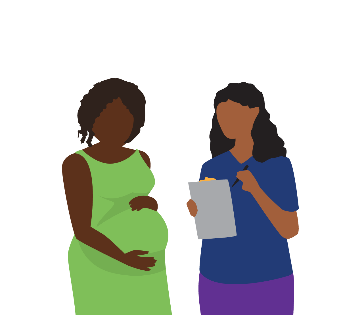   What services do our families receive? 